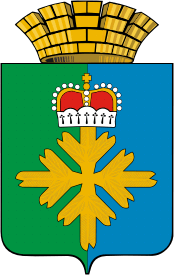 ПОСТАНОВЛЕНИЕАДМИНИСТРАЦИИ ГОРОДСКОГО ОКРУГА ПЕЛЫМот 29.04.2019 № 126п. Пелым Об утверждении порядка размещения нестационарных торговых объектов на территории городского округа ПелымВ соответствии с пунктом 6 части 1 статьи 6 и статьей 10 Федерального закона от 28.12.2009 № 381-ФЗ «Об основах государственного регулирования торговой деятельности в Российской Федерации», подпунктом 5 пункта 3 статьи 3 Закона Свердловской области от 21.03.2012 № 24-ОЗ «О торговой деятельности на территории Свердловской области» Правительство Свердловской области, Постановлением Правительства Свердловской области от 14.03.2019 № 164-ПП «Об утверждении Порядка размещения нестационарных торговых объектов на территории Свердловской области»ПОСТАНОВЛЯЕТ:1. Утвердить1) порядок размещения нестационарных торговых объектов на территории городского округа Пелым;2) методику расчета платы за размещение нестационарных торговых объектов на территории городского округа Пелым;3) типовую форму договора на размещение нестационарных торговых объектов на территории городского округа Пелым.2. Опубликовать настоящее постановление в информационной газете «Пелымский вестник» и разместить на официальном сайте городского округа Пелым в информационно-телекоммуникационной сети «Интернет».3. Контроль за исполнением настоящего постановления возложить на заместителя главы администрации городского округа Пелым Е.А. Смертину.Глава городского округа Пелым                                                                   Ш.Т. АлиевПОРЯДОКРАЗМЕЩЕНИЯ НЕСТАЦИОНАРНЫХ ТОРГОВЫХ ОБЪЕКТОВНА ТЕРРИТОРИИ ГОРОДСКОГО ОКРУГА ПЕЛЫМОбщие положения	1. Настоящий порядок разработан во исполнение Федерального закона от 28 декабря 2009 года № 381-ФЗ «Об основах государственного регулирования торговой деятельности в Российской Федерации», Закона Свердловской области от 21 марта 2012 года № 24-ОЗ «О торговой деятельности на территории Свердловской области», Постановлением Правительства Свердловской области от 14 марта 2019 № 164-ПП «Об утверждении Порядка размещения нестационарных торговых объектов на территории Свердловской области».	2. Требования настоящего порядка не распространяются на отношения, связанные с размещением нестационарных торговых объектов:	1) находящихся на территориях розничных рынков;	2) при проведении ярмарок, имеющих временный характер, выставок-ярмарок;	3) при проведении праздничных, общественно-политических, культурно-массовых и спортивных мероприятий, имеющих временный характер;	4) находящихся в стационарных торговых объектах, иных зданиях, строениях, сооружениях или на земельных участках, находящихся в собственности Российской Федерации и частной собственности;	5) при осуществлении развозной и разносной торговли.	3. Размещение нестационарного торгового объекта осуществляется в соответствии со схемой размещения нестационарных торговых объектов в городском округе Пелым (далее - схема).	4.Размещение нестационарных торговых объектов осуществляется на основании договора на размещение нестационарных торговых объектов, заключаемого между физическим лицом, зарегистрированным в качестве индивидуального предпринимателя, или юридическим лицом (далее - заявитель) и Администрацией городского округа Пелым.	5. Право на заключение договора на размещение нестационарного торгового объекта предоставляется заявителю, подавшему в Администрацию городского округа Пелым (далее по тексту - Администрация) заявление на заключение договора на размещение нестационарного торгового объекта, включенного в схему размещения нестационарных торговых объектов, и эскиз торгового объекта.	6. В заявлении на заключение договора на размещение нестационарного торгового объекта должны быть указаны:	а) фамилия, имя и (при наличии) отчество, место жительства заявителя и реквизиты документа, удостоверяющего его личность, - в случае, если заявление подается физическим лицом;	б) наименование, место нахождения, организационно-правовая форма и сведения о государственной регистрации заявителя в Едином государственном реестре юридических лиц - в случае, если заявление подается юридическим лицом;	в) фамилия, имя и (при наличии) отчество представителя заявителя и реквизиты документа, подтверждающего его полномочия, - в случае, если заявление подается представителем заявителя;	г) почтовый адрес, адрес электронной почты, номер телефона для связи с заявителем или представителем заявителя;	д) вид и специализация нестационарного торгового объекта;	е) адресные ориентиры места размещения нестационарного торгового объекта (в соответствии со схемой размещения нестационарных торговых объектов);	ж) площадь нестационарного торгового объекта;	з) площадь земельного участка.	7. К заявлению прилагаются следующие документы:	1) заверенные копии документов, удостоверяющих личность заявителя (для индивидуальных предпринимателей);	2) доверенность в случаях, если от имени индивидуального предпринимателя или юридического лица действует представитель;	3) любой графический материал с обозначением границ испрашиваемого земельного участка, позволяющий однозначно определить местоположение участка;	4) эскизный проект нестационарного торгового объекта;	5) заверенные копии документов, подтверждающих государственную регистрацию индивидуального предпринимателя или юридического лица;	6) заверенная руководителем юридического лица копия документа, подтверждающего полномочия руководителя на осуществление действий от имени юридического лица (копия решения о назначении этого лица или о его избрании) и в соответствии с которым он обладает правом действовать от имени юридического лица без доверенности.	Непредставление заявителем документов, указанных в подпунктах 5, 6 настоящего пункта, не является основанием для отказа заявителю в приеме заявления.	8. Экономико-правовой отдел администрации городского округа Пелым рассматривает заявление на заключение договора на размещение нестационарного торгового объекта в срок, не превышающий 25 календарных дней.В случае соответствия испрашиваемого для размещения нестационарного торгового объекта параметрам схемы размещения нестационарных торговых объектов, поступившее заявление, эскизный проект нестационарного торгового объекта и заключение о соответствии испрашиваемого для размещения нестационарного торгового объекта места и вида торговой деятельности утвержденной схеме размещения нестационарных торговых объектов, а также о сроке размещения нестационарного объекта торговли направляется в экономико-правовой отдел администрации  городского округа Пелым.В случае несоответствия испрашиваемого для размещения нестационарного торгового объекта параметрам схемы размещения нестационарных торговых объектов, экономико-правовой отдел администрации направляет заявителю уведомление об отказе в размещении нестационарного торгового объекта в испрашиваемом месте.Срок размещения нестационарного торгового объекта не может превышать срока, утвержденного схемой размещения нестационарных торговых объектов.2. Заключение договора по результатам торгов 9. Решение о проведении торгов на право заключения договора принимается Администрацией городского округа Пелым, на основании заявок хозяйствующих субъектов о проведении торгов или по собственной инициативе Администрации городского округа Пелым.Торги на право заключения договора должны быть объявлены не позднее чем за 30 дней до даты окончания действия договора и проведены до истечения срока действия такого договора.Договор заключается по результатам торгов после прекращения действия ранее заключенного договора.10. Торги на право заключения договора проводятся в форме аукциона или конкурса. Заключение договора осуществляется по результатам торгов в форме аукциона, за исключением случаев, указанных в пункте  35 настоящего порядка.11. Порядок и сроки проведения аукциона на право заключения договора устанавливаются Администрацией городского округа Пелым в соответствии с настоящим порядком.12. Организатором торгов выступает экономико-правовой отдел Администрации городского округа Пелым.13. Организатор торгов:- организует подготовку, публикацию и размещение в определенном Администрацией городского округа Пелым официальном печатном издании и на официальном сайте городского округа Пелым в сети Интернет извещение о проведении торгов не менее чем за 30 дней до дня проведения;- определяет начальную цену на право заключения договора на размещение и эксплуатацию нестационарного торгового объекта и размер задатка;- определяет величину повышения начальной цены – «шаг аукциона» в пределах от одного до пяти процентов (включительно) начальной цены предмета аукциона, который остается единым на весь период аукциона;- разрабатывает конкурсную документацию;- принимает от заявителей заявки на участие в торгах и прилагаемые к ним документы;- ведет учет заявок в журнале приема заявок по мере их поступления;- ведет протокол приема заявок на участие в торгах, который должен содержать сведения о заявителе, дате подачи заявки, внесенном задатке, а также сведения о заявителях, не допущенных к участию в аукционе, с указанием причин отказа;- подписывает протокол приема заявок в течение одного дня со дня окончания срока приема заявок;- уведомляет заявителя о признании его участником торгов;- организует подготовку, публикацию в официальном печатном издании и размещение на официальном сайте городского округа в Пелым сети Интернет информации о результатах торгов.14. Извещение о проведении торгов должно содержать следующие сведения:- наименование органа местного самоуправления, принявшего решение о проведении торгов;- реквизиты решения о проведении торгов;- предмет и форма торгов (конкурс или аукцион);- организатор торгов;- место, дата, время проведения аукциона или место, дата, время вскрытия конвертов с заявками на участие в конкурсе;- начальная цена права на заключение договора на установку и эксплуатацию нестационарного торгового объекта;- срок, место и порядок предоставления конкурсной документации, электронный адрес сайта в сети Интернет, на котором размещена конкурсная документация (в случае проведения торгов в форме конкурса);- размер задатка, порядок его внесения заявителями и возврата задатка, реквизиты счета для перечисления задатка;- порядок приема заявок, адрес места приема, дата и время начала и окончания приема заявок на участие в торгах.15. Организатор вправе отказаться от проведения торгов не позднее чем за 15 дней до дня их проведения.Извещение об отказе в проведении торгов опубликовывается организатором торгов в течение 3 дней в определенном Администрацией городского округа Пелым официальном печатном издании и на официальном сайте городского округа Пелым в сети Интернет.16. Для участия в торгах заявители представляют в установленный в извещении о проведении торгов срок следующие документы:- заявку на участие в торгах по форме согласно приложению 2 к настоящему Положению;- копию свидетельства о постановке на учет в налоговом органе на территории Российской Федерации;- копию свидетельства о государственной регистрации юридических лиц и индивидуальных предпринимателей;- документы, подтверждающие внесение задатка;- конкурсное предложение в запечатанном конверте (для участия в конкурсе).17. Прием документов прекращается не ранее чем за 5 дней до дня проведения торгов.18. Один заявитель вправе подать только одну заявку на участие в торгах по каждому лоту.19. Заявка на участие в торгах, поступившая по истечении срока ее приема, возвращается в день ее поступления заявителю.20. Заявитель не допускается к участию в торгах по следующим основаниям:- непредставление необходимых для участия в торгах документов, определенных пунктом 16 настоящего Положения, или представление недостоверных сведений;- непоступление задатка на счет, указанный в извещении о проведении торгов, до дня окончания приема документов для участия в торгах.Отказ в допуске к участию в торгах по другим основаниям не допускается.21. Заявитель становится участником торгов с момента подписания организатором торгов протокола приема заявок.22. Заявители, признанные участниками торгов, и заявители, не допущенные к участию в торгах, уведомляются о принятом решении не позднее следующего дня после даты оформления данного решения протоколом приема заявок на участие в торгах.23. Организатор торгов обязан вернуть внесенный задаток заявителю, не допущенному к участию в торгах, в течение 3 дней со дня оформления протокола приема заявок на участие в торгах.24. Заявитель имеет право отозвать принятую организатором торгов заявку до дня окончания срока приема заявок, уведомив об этом в письменной форме организатора торгов. Организатор торгов обязан возвратить внесенный задаток заявителю в течение 3 дней со дня регистрации отзыва заявки. В случае отзыва заявки заявителем позднее дня окончания срока приема заявок задаток возвращается в порядке, установленном для участников торгов.25. Результат аукциона оформляется протоколом, который подписывается председателем аукционной комиссии и победителем аукциона в день проведения аукциона. Протокол о результатах аукциона составляется в двух экземплярах, один из которых передается победителю, второй остается у организатора аукциона. В протоколе также указываются:- регистрационный номер предмета аукциона;- место размещения нестационарного торгового объекта;- предложения участников аукциона;- победитель аукциона;- цена приобретаемого права на заключение договора на размещение и эксплуатацию нестационарного торгового объекта на территории городского округа Пелым.26. Аукцион признается несостоявшимся в случаях, если:- в аукционе участвовали менее двух участников;- после троекратного объявления начальной цены предмета аукциона ни один из участников не заявил о своем намерении приобрести предмет аукциона по начальной цене.27. В случае если аукцион признан несостоявшимся по причине участия менее двух участников, единственный участник аукциона не позднее чем через 10 дней после дня проведения аукциона вправе заключить договор о предоставлении права на размещение нестационарного торгового объекта на территории городского округа Пелым, а Администрация городского округа Пелым обязана заключить договор с единственным участником аукциона по начальной цене аукциона.28. Организатор аукциона в случаях, если аукцион был признан несостоявшимся либо не был заключен договор о предоставлении права на размещение нестационарного торгового объекта на территории городского округа Пелым с единственным участником аукциона, вправе объявить о проведении повторного аукциона. При этом могут быть изменены условия аукциона.29. В день подведения итогов конкурса конкурсная комиссия вскрывает конверты с конкурсными предложениями участников, осуществляет оценку и сопоставление заявок с прилагаемыми к ним документами и определяет победителя Конкурса в соответствии с перечнем оцениваемых показателей по балльной системе. В качестве критериев конкурса устанавливаются размер платы за размещение и эксплуатацию нестационарного торгового объекта, эскизное решение остановочного комплекса, срок установки остановочного комплекса.Победителем конкурса признается участник, набравший максимальное количество баллов. При равенстве баллов преимущество отдается участнику, который первым подал Заявку согласно записи в журнале регистрации заявок. Информация о количестве баллов, набранных другими участниками, заносится в протокол заседания конкурсной комиссии.30. Результаты конкурса оформляются протоколом оценки и сопоставления заявок который подписывается членами конкурсной комиссии.31. Конкурс признается несостоявшимся в случае, если:- на участие в конкурсе подана единственная заявка;- только один заявитель признан участником конкурса.32. В случае если конкурс признан несостоявшимся по причине подачи единственной заявки на участие в конкурсе либо участником конкурса признан только один заявитель, с лицом, подавшим единственную заявку на участие в конкурсе, в случае, если указанная заявка соответствует требованиям и условиям, предусмотренным конкурсной документацией, а также с лицом, признанным единственным участником конкурса, Администрация городского округа Пелым обязана заключить договор на условиях и по цене, которые предусмотрены заявкой на участие в конкурсе и конкурсной документацией, не позднее чем через 10 дней после дня подведения итогов конкурса.33. Информация о результатах торгов публикуется организатором торгов в течение 3 дней со дня подписания протокола о результатах торгов в определенном Администрацией городского округа Пелым официальном печатном издании и на официальном сайте Администрации городского округа Пелым в сети Интернет.34. Организатор торгов в течение 3 дней со дня подписания протокола о результатах торгов обязан возвратить задаток лицам, участвовавшим в торгах, но не победившим в них. Задаток победителя засчитывается в счет платы за размещение и эксплуатацию нестационарного торгового объекта.3. Заключение договора без торгов 35. Без проведения торгов договор заключается на основании заявления хозяйствующего субъекта о заключении договора в следующих случаях:1) обращение хозяйствующего субъекта в срок, не превышающий 6 месяцев с даты утверждения настоящего порядка, в Администрацию городского округа Пелым, с которым заключен договор для целей размещения нестационарного торгового объекта либо договор аренды земельного участка, предусматривающий размещение нестационарного торгового объекта в месте, включенном в схему, срок действия которого не истек.В данном случае договор заключается на срок:один год, в случае, если на дату обращения хозяйствующего субъекта с заявлением на заключение договора осталось менее трех лет до истечения срока действия ранее заключенного договора для целей размещения нестационарного торгового объекта либо договора аренды земельного участка, предусматривающего размещение нестационарного торгового объекта в месте, включенном в схему;один год, в случае, если ранее заключенный договор для целей размещения нестационарного торгового объекта либо договор аренды земельного участка, предусматривающий размещение нестационарного торгового объекта в месте, включенном в схему, заключен на неопределенный срок;равный сроку, оставшемуся до окончания действия договора, в случае, если на дату обращения хозяйствующего субъекта с заявлением на заключение договора осталось более трех лет до истечения срока действия ранее заключенного договора для целей размещения нестационарного торгового объекта либо договора аренды земельного участка, предусматривающего размещение нестационарного торгового объекта в месте, включенном в схему;2) обращение в срок, не превышающий 6 месяцев с даты вступления в силу настоящего порядка, в Администрацию городского округа Пелым, при подтверждении добросовестного внесения платы и (или) отсутствии задолженности за размещение нестационарного торгового объекта в месте, включенном в схему, в отсутствие заключенного договора на размещение нестационарного торгового объекта либо договора аренды земельного участка, предусматривающего размещение нестационарного торгового объекта.Договор заключается на срок 1 год.При этом Администрация городского округа Пелым письменно уведомляет в течение 3 месяцев с даты утверждения настоящего порядка лиц, указанных в подпункте 1 и абзаце первом подпункта 2 настоящего пункта, о возможности переоформить (заключить) договор без торгов;3) предоставление компенсационного места размещения нестационарного торгового объекта на срок, оставшийся до окончания действия договора для целей размещения нестационарного торгового объекта. При отсутствии договора для целей размещения нестационарного торгового объекта применению подлежат положения подпункта 2 настоящего пункта;4) размещение временных сооружений, предназначенных для размещения летних кафе, предприятием общественного питания на срок до 180 календарных дней в течение календарного года в случае их размещения на земельном участке:смежном с земельным участком под зданием, строением или сооружением, в помещениях которого располагается указанное предприятие общественного питания;на котором предприятием общественного питания в установленном законодательством Свердловской области порядке размещен павильон, палатка или киоск, относящиеся к нестационарным торговым объектам в сфере общественного питания;5) признание торгов несостоявшимися по причине подачи единственной заявки на участие в аукционе либо признания участником аукциона только одного заявителя с хозяйствующим субъектом, подавшим единственную заявку на участие в аукционе, в случае, если указанная заявка соответствует требованиям и условиям, предусмотренным документацией об аукционе, а также с хозяйствующим субъектом, признанным единственным участником аукциона;6) в иных случаях, предусмотренных законодательством Российской Федерации.36. Срок рассмотрения заявления хозяйствующего субъекта на заключение договора не может превышать 30 календарных дней со дня регистрации такого заявления.37. Договор заключается отдельно на каждое место для размещения нестационарного торгового объекта, указанное в заявлении и предусмотренное схемой.4. Требования к размещению и внешнему виду нестационарного торгового объекта38. Размещение нестационарного торгового объекта осуществляется на основании утвержденной в установленном порядке Схемы размещения и должно соответствовать действующим градостроительным, строительным, архитектурным, пожарным, санитарным и иным нормам, правилам и нормативам.39. При размещении нестационарного торгового объекта должен быть предусмотрен удобный подъезд автотранспорта, не создающий помех для прохода пешеходов и покупателей. Разгрузку товара следует осуществлять без заезда автомашин на тротуар.40. Размещение нестационарного торгового объекта должно обеспечивать свободное движение пешеходов и доступ потребителей к объектам, в том числе создание безбарьерной среды жизнедеятельности для инвалидов и иных маломобильных групп населения, беспрепятственный подъезд спецтранспорта при чрезвычайных ситуациях. Для обеспечения безопасного прохода пешеходов при размещении нестационарных торговых объектов должна быть обеспечена ширина пешеходной части тротуара не менее 2,5 метра.41. Нестационарные торговые объектов, для которых, исходя из их функционального назначения, а также по санитарно-гигиеническим требованиям и нормативам требуется подключение к сетям водоснабжения и водоотведения, могут размещаться вблизи инженерных коммуникаций при наличии технической возможности подключения.42. Техническая оснащенность нестационарного торгового объекта должна отвечать санитарным, противопожарным, экологическим правилам, правилам продажи отдельных видов товаров, соответствовать требованиям безопасности для жизни и здоровья людей, условиям приема, хранения и реализации товара, а также обеспечивать соблюдение условий труда и правил личной гигиены работников.43. Не допускается складирование товара, упаковок, мусора на прилегающей территории, элементах благоустройства и кровлях.44. Не допускается размещение нестационарных торговых объектов в местах, не включенных в Схему размещения.5. Демонтаж нестационарного торгового объекта45. Нестационарные торговые объекты подлежат демонтажу по основаниям и в порядке, указанным в Договоре, в соответствии с требованиями и в порядке, установленном законодательством Российской Федерации.46. При выявлении неправомерно размещенных и (или) эксплуатируемых на территории городского округа Пелым нестационарных торговых объектов экономико-правовой отдел администрации городского округа Пелым (далее - Отдел) в течение 10 дней со дня выявления указанных фактов выдает собственнику нестационарного торгового объекта требование о демонтаже нестационарного торгового объекта и освобождении занимаемого им земельного участка (далее - требование) в срок, определенный требованием.47. Срок демонтажа нестационарного торгового объекта определяется в зависимости от вида нестационарного торгового объекта и должен составлять не более 1 месяца со дня выдачи требования Отделом.В случае невозможности осуществления собственником нестационарного торгового объекта демонтажа по не зависящим от него причинам, срок, установленный требованием, может быть продлен, но не более чем на 5 рабочих дней.48. Если собственник незаконно размещенного и (или) эксплуатируемого на территории городского округа Пелым нестационарного торгового объекта установлен, требование выдается ему лично под роспись.В случае невозможности вручения требования собственнику нестационарного торгового объекта по причине его уклонения от вручения или иной причине, требование направляется ему по почте заказным письмом с уведомлением, о чем уполномоченным должностным лицом Отдела делается отметка на бланке требования с указанием причины его невручения.Если собственник неправомерно размещенного и (или) эксплуатируемого на территории городского округа Пелым нестационарного торгового объекта не установлен, на нестационарный объект вывешивается требование с указанием срока демонтажа, о чем уполномоченным должностным лицом Отдела делается отметка на бланке требования.49. Демонтаж нестационарного торгового объекта и освобождение земельных участков в добровольном порядке производятся собственниками нестационарного торгового объекта за собственный счет в срок, указанный в требовании.В случае невыполнения собственником нестационарного торгового объекта демонтажа в указанный в требовании срок, Администрация городского округа Пелым обращается в суд об обязании собственника нестационарного торгового объекта освободить земельный участок от находящегося на нем нестационарного торгового объекта путем демонтажа объекта, а в случае неисполнения решения суда в течение установленного срока предоставить Администрации городского округа Пелым право демонтировать нестационарного торгового объекта самостоятельно или с привлечением третьих лиц с последующим взысканием с ответчика понесенных расходов (иными требованиями).50. Во исполнение судебных актов, а также в случае, если собственник нестационарного торгового объекта не установлен, Администрацией городского округа Пелым издается распоряжение о демонтаже нестационарного торгового объекта (далее - распоряжение о демонтаже), содержащее:- место расположения нестационарного торгового объекта (земельного участка, на котором расположен нестационарный объект), подлежащего демонтажу;- основание демонтажа нестационарного торгового объекта;- поручение уполномоченной организации о демонтаже нестационарного торгового объекта и данные об уполномоченной организации, осуществляющей демонтаж нестационарного торгового объекта;- персональный состав комиссии по демонтажу, в присутствии которой будет производиться демонтаж нестационарного торгового объекта;- место хранения демонтированного нестационарного торгового объекта и находящихся в нем в момент демонтажа материальных ценностей;- дату и время начала работ по демонтажу нестационарного торгового объекта.На нестационарный торговый объект вывешивается копия распоряжения о демонтаже и наносится соответствующая надпись с указанием даты проведения демонтажа, о чем уполномоченным должностным лицом Администрации городского округа Пелым делается отметка на распоряжении о демонтаже с указанием причины его невручения.51. Демонтаж нестационарного торгового объекта производится уполномоченной организацией в присутствии комиссии по демонтажу и представителей полиции.Демонтаж нестационарного торгового объекта оформляется актом о демонтаже и описью находящегося в нем имущества. В случае необходимости при осуществлении демонтажа нестационарного торгового объекта может быть произведено его вскрытие работниками организации, уполномоченной произвести демонтаж, в присутствии членов комиссии по демонтажу и представителей полиции, о чем делается соответствующая отметка в акте о демонтаже нестационарного торгового объекта.52. Демонтированный нестационарный торговый объект и находящееся при нем имущество подлежат вывозу в специализированные места хранения демонтированных нестационарных торговых объектов, которые определяются Администрацией городского округа Пелым. Нестационарный торговый объект должен быть опечатан. Демонтированный нестационарный торговый объект и находящееся в нем имущество передаются на хранение по договору, заключаемому Администрацией городского округа Пелым с собственником либо с владельцем специализированного места хранения демонтированных нестационарного торгового объекта.53. Оплата работ по демонтажу, перемещению нестационарного торгового объекта и находящегося при нем имущества в специализированные места хранения демонтированных нестационарных торговых объектов и их хранению осуществляется за счет средств бюджета городского округа с последующим взысканием с собственника нестационарного торгового объекта в порядке, предусмотренном Договором.54. Демонтированный нестационарный торговый объект выдается организацией, осуществляющей его хранение, собственнику на основании соответствующего распоряжения Администрации городского округа Пелым при наличии копии платежных документов о возмещении затрат, связанных с демонтажем и хранением нестационарных торговых объектов, а также документов, подтверждающих право собственности на нестационарный торговый объект и находящееся при нем имущество.55. Собственник демонтированного нестационарного торгового объекта вправе ознакомиться с актом о демонтаже нестационарного торгового объекта и описью находящегося при нем имущества, договором хранения, а также забрать демонтированный нестационарный торговый объект и находящееся при нем имущество, отраженное в описи, хранимые в специализированном месте хранения демонтированных нестационарных объектов, после оплаты расходов, предусмотренных пунктом 53 настоящего Порядка.6. Заключительные и переходные положения56. Договор на размещение нестационарного торгового объекта на территории городского округа Пелым заключается на основании постановления Администрации городского округа Пелым в случаях, предусмотренных пунктом 32 настоящего Порядка, либо на основании протокола аукциона.57. По истечении срока действия договора на размещение нестационарного торгового объекта договор на новый срок заключается с соблюдением процедуры, предусмотренной настоящим Порядком.МЕТОДИКАРАСЧЕТА ПЛАТЫ ЗА РАЗМЕЩЕНИЕ НЕСТАЦИОНАРНЫХ ТОРГОВЫХ ОБЪЕКТОВ НА ТЕРРИТОРИИ ГОРОДСКОГО ОКРУГА ПЕЛЫМ1. Плата за размещение нестационарного торгового объекта рассчитывается на каждый календарный год по формуле:Пл = УПКС x Sзу x Кф,где:Пл - плата за размещение нестационарных торговых объектов, руб./в год без учета НДС;УПКС - удельный показатель кадастровой стоимости земельных участков, расположенных в границах кадастрового квартала, в котором планируется размещение нестационарного торгового объекта (утв. Приказом Министерства по управлению государственным имуществом Свердловской области от 29.09.2015 № 2588 «Об утверждении результатов определения кадастровой стоимости земель населенных пунктов отдельных муниципальных образований, расположенных на территории Свердловской области»), руб.;Sзу - площадь земельного участка, кв. м;Кф - коэффициент за размещение нестационарных торговых объектов.Если срок размещения нестационарного торгового объекта составляет менее 1 года, размер платы определяется по формуле:РПл = Пл x КД / КГРПл - размер платы за размещение нестационарных торговых объектов, руб.;Пл - плата за размещение нестационарных торговых объектов, руб./в год без учета НДС;КД - количество дней размещения нестационарных торговых объектов в соответствии с договором;КГ - количество дней в году.2. Расчет платы по договору на размещение нестационарного торгового объекта осуществляется путем перемножения значений, представленных в формуле в п. 1 настоящей Методики.3. Коэффициент за размещение нестационарных торговых объектов:ТИПОВАЯ ФОРМАДОГОВОРА НА РАЗМЕЩЕНИЕ НЕСТАЦИОНАРНОГО ТОРГОВОГО ОБЪЕКТА НА ТЕРРИТОРИИ ГОРОДСКОГО ОКРУГА ПЕЛЫМпгт. Пелым                                                                                                 «__» ___________ 20__ г.Администрация городского округа Пелым именуемая в дальнейшем «Арендодатель» в лице главы городского округа Пелым Алиева Шахита Тукаевича, действующего на основании  Устава городского округа Пелым, с одной стороны и _____________, именуемый в дальнейшем «Правообладатель», с другой стороны, заключили настоящий договор о нижеследующем:ПРЕДМЕТ ДОГОВОРААдминистрация городского округа Пелым предоставляет Правообладателю право на размещение нестационарного торгового объекта:___________________________________________________________________________(специализация, тип, вид, площадь объекта) (далее - Объект) ______________________________________________________________________________, (адрес и описание местонахождения объекта, № места в Схеме (при наличии))согласно месту размещения нестационарного торгового объекта, предусмотренному Схемой, а Правообладатель обязуется разместить Объект на ___________________________________________________________________________и обеспечить в течение всего срока действия настоящего Договора функционирование нестационарного торгового объекта на условиях и в порядке, предусмотренных законодательством Российской Федерации, законодательством Свердловской области, настоящим Договором, санитарно-эпидемиологическими правилами и нормами, требованиями нормативных правовых актов о безопасности дорожного движения, пожарной безопасности, Правилами благоустройства территории муниципального образования, а также в случае необходимости подключения данного Объекта к сетям электроснабжения самостоятельно и за свой счет обеспечить  данное подключение в установленном порядке.Правообладателю запрещается размещение в месте, установленном Схемой, иных объектов, за исключением нестационарного торгового объекта, указанного в пункте 1.1 настоящего Договора.СРОК ДЕЙСТВИЯ ДОГОВОРАНастоящий Договор вступает в силу со дня его заключения.Настоящий Договор заключен на срок с "__" ___ 20__ г. по "__" ____20__ г.По истечении срока действия настоящий Договор прекращает свое действие и автоматическое продление его срока действия не производится.ПРАВА И ОБЯЗАННОСТИ СТОРОН3.1. Администрация имеет право:3.1.1. Досрочно расторгнуть Договор по основаниям и в порядке, предусмотренным настоящим договором.3.2. Заявитель имеет право:3.2.1. Досрочно расторгнуть Договор, письменно уведомив Администрацию за 10 (десять) дней до расторжения договора.3.3. Администрация обязуется:3.3.1. Предоставить Заявителю право на установку торгового объекта в соответствии с п. 1.1 Договора.3.4. Правообладатель обязуется:3.4.1. Своевременно выплачивать Администрации плату, установленную настоящим Договором и последующими нормативными актами, согласно п. 4.2 Договора.3.4.2. Использовать Объект для осуществления торговой деятельности в соответствии с требованиями действующего законодательства, а также содержать прилегающую территорию на расстоянии пяти метров по периметру от торгового объекта в надлежащем санитарном состоянии.3.4.3. Сохранять вид и специализацию, внешний вид, оформление, местоположение и размеры Объекта в течение установленного периода размещения Объекта.3.4.4. Обеспечивать функционирование Объекта в соответствии с требованиями настоящего договора и требованиями действующего законодательства.3.4.5. Соблюдать при размещении Объекта требования экологических, санитарно-гигиенических, противопожарных и иных правил, нормативов.3.4.6. Использовать Объект способами, которые не должны наносить вред окружающей среде.3.4.7. Не допускать загрязнения, захламления места размещения Объекта, производить вывоз мусора и иных отходов от использования Объекта.3.4.8. При прекращении договора в 3-дневный срок обеспечить демонтаж и вывоз Объекта с места его размещения.3.4.9. Не предоставлять как в целом, так и частично торговый объект в эксплуатацию другим лицам, не уведомив об этом Администрацию. ПЛАТЕЖИ И РАСЧЕТЫ4.1. Плата по договору на размещение нестационарного торгового объекта, указанного в п. 1.1 настоящего Договора, устанавливается за соответствующий период, согласно расчету, являющемуся неотъемлемой частью Договора.4.2. Правообладатель перечисляет платежи по Договору ежемесячно до десятого числа текущего месяца на расчетный счет, указанный в приложении № 1. Правообладатель вправе произвести платежи единовременно, авансом за весь период действия Договора.4.3. В случае демонтажа нестационарного торгового объекта, указанного в п. 1.1 настоящего Договора, Правообладатель не освобождается от необходимости внесения платы по Договору. ПРОЧИЕ УСЛОВИЯ5.1. Существенными условиями договора являются:1) основания заключения договора на размещение нестационарного торгового объекта;2) цена аукциона, за которую победитель аукциона (единственный участник аукциона) приобрел право на заключение договора на размещение нестационарного торгового объекта, а также порядок и сроки ее внесения;3) адрес размещения (местоположение и размер площади места размещения нестационарного торгового объекта), вид, специализация, срок размещения нестационарного торгового объекта;4) срок договора;5) ответственность Сторон.5.2. Изменение существенных условий договора не допускается. ОТВЕТСТВЕННОСТЬ СТОРОН6.1. За неисполнение или ненадлежащее исполнение обязательств по настоящему Договору, стороны несут ответственность, предусмотренную действующим законодательством и настоящим Договором, а также возмещают причиненные убытки (прямой действительный ущерб без неполученных доходов). Возмещение убытков, в случае ненадлежащего исполнения обязательств, не освобождает стороны от выполнения обязательств в натуре, за исключением случаев расторжения договора в одностороннем порядке в соответствии с условиями настоящего Договора.6.2. В случае нарушения п. 3.4.1, 4.2 настоящего Договора Правообладатель уплачивает пени в размере 0,1% от суммы долга за каждый день просрочки. ИЗМЕНЕНИЕ, РАСТОРЖЕНИЕ, ПРЕКРАЩЕНИЕ ДЕЙСТВИЯ ДОГОВОРА7.1. Месторасположение на размещение нестационарного торгового объекта, указанного в п. 1.1 настоящего Договора, считается переданным Заявителю при наличии в Администрации настоящего Договора, подписанного обеими сторонами.7.2. Договор пролонгации не подлежит.7.3. Договор прекращает свое действие по окончании его срока, а также в любой другой срок по соглашению сторон.Вносимые в Договор дополнения и изменения рассматриваются сторонами в десятидневный срок и оформляются дополнительными соглашениями.7.4. Настоящий Договор может быть расторгнут по требованию Администрации в следующих случаях:7.4.1. При использовании Правообладателем предоставленного права не по назначению, указанному в п. 1.1 Договора.7.4.2. При возникновении задолженности за предыдущий квартал по оплате по Договору или систематического нарушения условий настоящего Договора по срокам оплаты. Расторжение Договора не освобождает от необходимости погашения задолженности по плате по Договору и уплате пени.7.4.3. При нарушении Правообладателем пп. 3.4.2, 3.4.3, 3.4.9 Договора.7.4.4. Настоящий договор прекращает свое действие в случаях:1) прекращения осуществления торговой деятельности Правообладателя по его инициативе;2) ликвидации юридического лица в соответствии с гражданским законодательством Российской Федерации;3) прекращения деятельности физического лица в качестве индивидуального предпринимателя;4) в случае неоднократного нарушения Правообладателем существенных условий договора на размещение нестационарного торгового объекта;5) по соглашению Сторон договора.7.5. Настоящий Договор может быть расторгнут по требованию Правообладателя в случае отсутствия у Заявителя дальнейшей заинтересованности в размещении нестационарного торгового объекта.7.6. Договор считается расторгнутым по истечении 10 дней со дня отправления одной из сторон письменного уведомления другой стороне о расторжении договора по основаниям, предусмотренным настоящим разделом.7.7. При невыполнении Правообладателем требований Администрации по демонтажу Объекта Администрация оставляет за собой право произвести самостоятельно демонтаж Объекта и возмещение стоимости затрат за счет Правообладателя.7.8. Настоящий Договор может быть расторгнут по иным основаниям, не противоречащим действующему законодательству Российской Федерации. ПРОЧИЕ УСЛОВИЯ8.1. Вопросы, не урегулированные Договором, регулируются действующим законодательством.8.2. Споры и разногласия, которые могут возникнуть между сторонами, разрешаются путем переговоров, а при недостижении согласия - в судебных органах соответствующей компетенции.8.3. Договор составлен в двух экземплярах, каждый из которых имеет одинаковую юридическую силу. ПРИЛОЖЕНИЯ К ДОГОВОРУРасчет платы по договору на размещение нестационарного торгового объекта на территории городского округа Пелым - Приложение № 1. ПОДПИСИ И РЕКВИЗИТЫ СТОРОНУТВЕРЖДЕН постановлением администрациигородского округа Пелымот 29.04.2019 № 126УТВЕРЖДЕНА постановлением администрациигородского округа Пелымот 29.04.2019 № 126№ п/пВид нестационарных торговых объектовКоэффициент за размещение нестационарных торговых объектов1Объекты мелкорозничной торговли (отдельно стоящие киоски, лотки, стеллажи, палатки, павильоны, не являющиеся объектами недвижимости) (за исключением объектов, указанных в пунктах 2 и 3)22,62Остановочные комплексы 13,43Киоски, осуществляющие торговлю периодическими изданиями, доля которых составляет не менее 30% от общего товарооборота1,6УТВЕРЖДЕНА постановлением администрациигородского округа Пелымот 29.04.2019 № 126АрендодательАдминистрация городского округа ПелымЮр. адрес: 624582, Свердловская обл., г. Ивдель, п. Пелым, ул. Карла Маркса, 5.УФК по Свердловской области (Администрация городского округа Пелым), ИНН/КПП 6610001292/661701001, р/с 40101810500000010010 в Уральском ГУ Банка России г. Екатеринбург, БИК 046577001, ОКТМО 65764000Глава городского округа Пелым_____________________ /Ш.Т. Алиев/Правообладателем                     ____________________ /___________/                                                                            